ConfidentialMONITORING FORMThis form is voluntary and you may leave any, or all, of the sections of the form blank.Reference no:___________________________________	Male	FemaleGender:	Day	Month	YearDate of birthMarital status:Ethnic Origin:Asian or Asian British – Bangladeshi	Asian or Asian British – Indian		Asian or Asian British – Pakistani		Any other Asian background		Black or Black British – African		Black or Black British – Caribbean		Any other Black background		Chinese			White – British			White – Irish			White – Other			Mixed – White and Asian		Mixed – White and Black African		Mixed – White and Black Caribbean		Any other mixed background			Any other background			Not specified				Please indicate your religion or other philosophical belief and, if you wish, any denomination of a religion:Please state your sexual orientation (eg homosexual, heterosexual, bisexual)Do you regard yourself as having a disability? (The Equality Act defines a disability as a physical or mental impairment that has a substantial and long-term adverse effect on a person’s ability to carry out normal day-to-day activities.)Yes   	               No       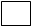 In order to ensure that disabled people compete fairly for all jobs, if you have answered ‘Yes’, are any adjustments required to the recruitment and selection process?  If so, please give details:Do you require a work permit ?	         Yes	                       NoWhere did you see this post advertised?